Vergadering jongerenraad 21-08-2018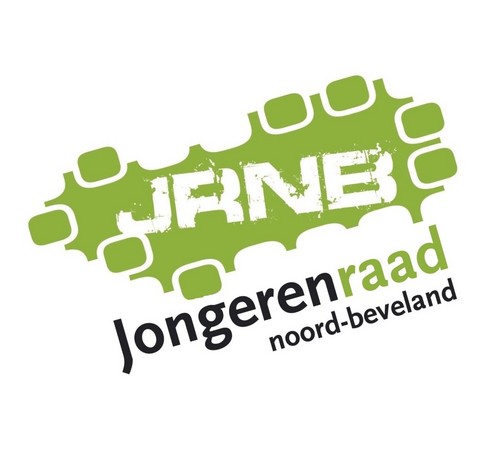 Aanwezige jongerenraadsleden:Ivo Struijk (voorzitter)		Joost de Kater (notulist)Lara van der MaasInes StruyckenRose TavenierNamens SMWO:Stefan BabicOverige aanwezigen:-Afwezige jongerenraadsleden:- OpeningDe voorzitter, Ivo Struijk, heet iedereen welkom en opent de vergadering. Mededelingen en aanvullende agendapuntenAllereerst deelt de voorzitter mee dat de jongerenraad Veere bezig is met het opzetten van een voorlichting/promotie voor het ‘Veilig Honk’. Aangezien de jongerenraad Noord-Beveland, op de basisscholen, eveneens bezig is met het geven van voorlichtingen (presentaties) over het ‘Veilig Honk’, is het misschien een optie om een samenwerking aan te gaan met de jongerenraad Veere. Tevens hebben enkele docenten van de basisschool in Kamperland gevraagd of we, voor de kinderen die vanuit Kamperland naar de middelbare scholen in Middelburg gaan, konden uitzoeken waar de ‘Veilig Honken’ op Walcheren gevestigd zijn. In samenwerking met de jongerenraad Veere zouden we dit direct kunnen uitzoeken, waardoor deze samenwerking voor ons ook voordelen oplevert. Daarnaast deelt de voorzitter mee dat er voor de presentatie van de enquête, en het daarbij horende debat, stellingen moeten worden bedacht. Deze stellingen moeten betrekking hebben op de thema’s/vragen die in de uitgezette enquête aan bod zijn gekomen. Tevens vertelt Joost de Kater dat de e-mailadressen van de meeste dorpsraden (recentelijk) zijn verandert. Op de website van de gemeente staan de huidige e-mailadressen van de dorpsraden. Wanneer de jongerenraad contact wil opnemen met de dorpsraden kunnen deze e-mailadressen dus worden gebruikt. Tot slot deelt Stefan Babic mee dat de dorpsraad van Kamperland graag een vergadering van de jongerenraad zou willen bijwonen. Notulen vorige vergaderingDe notulen van de vorige vergadering is door iedereen gelezen en goedgekeurd. Ingekomen stukken Er zijn geen ingekomen stukken om te bespreken. Enquêteverslag en debatDe voorzitter presenteert, op het projectiescherm dat in de vergaderruimte aanwezig is, het verslag dat is opgesteld, naar aanleiding van de enquêtes die de jongerenraad in voorgaande maanden heeft uitgezet onder de jongeren van Noord-Beveland. Alle jongerenraadsleden spreken hun goedkeuring uit over dit verslag. Joost de Kater zal het verslag een laatste keer doorlezen. Hierbij zullen eventuele fouten in de zinsbouw, spelling en lay-out worden verbeterd. Stefan Babic zal het verslag eveneens ter controle doorlezen.De resultaten van de enquête zullen met behulp van een presentatie aan de raadsleden worden gepresenteerd. Tevens zal er worden gedebatteerd over de uitslagen die uit de enquête zijn gevolgd. De voorzitter deelt nogmaals mee dat er voor dit debat nog stellingen moeten worden bedacht. Over deze stellingen kunnen de raadsleden dan debatteren. Na overleg heeft de jongerenraad, vooralsnog, voor de volgende debatstellingen gekozen:Stelling 1: “De haltetaxi is, ’s avonds en in het weekend, een goed alternatief voor de reguliere buslijnen (het openbaar vervoer). Stelling 2: “Wat zou de gemeente kunnen doen om de haltetaxi aantrekkelijker te maken voor de jongeren?”Stelling 3: “De elektrische fiets is een goed alternatief voor het openbaar vervoer.”Stelling 4: “Er moeten meer voorzieningen komen voor de jongeren die ouder zijn dan zestien jaar.”Stelling 5: “Hoe kan de gemeente ervoor zorgen dat jongeren na hun studie op Noord-Beveland blijven wonen?”Stelling 6: “De gemeente doet voldoende om het alcohol- en drugsgebruik onder minderjarige te voorkomen.”Stelling 7: “Professionele hulp is toegankelijk genoeg voor de jongeren op Noord-Beveland.”Er is geprobeerd om voor ieder thema, dat in de enquête is behandeld, een stelling te verzinnen. Er is echter nog niet definitief vastgesteld of we gedurende het debat gebruik zullen maken van de bovenstaande stellingen. Zo zijn de stellingen 2 en 5 als vraag geformuleerd. Een stelling is echter nooit als open vraag geformuleerd. De kans is daarom groot dat deze stelling nog worden aangepast. Kortom de stellingen kunnen dus eventueel nog worden aangepast, voordat het debat plaatsvindt. Evaluatie nationale buitenspeeldagDe nationale buitenspeeldag is uitstekend verlopen. In totaal hebben meer dan 150 mensen een bezoek gebracht aan dit evenement. Dit werd mede veroorzaakt door het mooie weer. Daarnaast was het evenement, naar onze mening, goed geregeld. Zo was er voldoende begeleiding bij de verschillende activiteiten. Dropping Alle grote (sport)verenigingen op Noord-Beveland (zoals de muziek, voetbal en de scouting) hebben gereageerd op de vraag van de jongerenraad, of zij mee wilden helpen met het organiseren van een dropping. Geen enkele van deze verenigingen wil echter meehelpen. Dit wordt voornamelijk veroorzaakt door het feit dat zij het uitzetten en organiseren van een dropping een te tijdrovend proces vinden. Ze geven dan ook aan dat ze geen enkel activiteiten in samenwerking met de jongerenraad willen organiseren. De verenigingen zouden echter wel activiteiten van de jongerenraad willen promoten. Aangezien de andere verenigingen op Noord-Beveland te klein zijn om een (grote) dropping te organiseren, is bij deze besloten om niet langer een dropping te organiseren. DiscozwemmenIn de vorige vergadering is vastgesteld dat op vrijdag 24 augustus het discozwemmen zou worden georganiseerd (zie 12. Discozwemmen [Vergadering jongerenraad 12-06-2018]). Het zal wegens tijdgebrek echter niet langer lukken om dit evenement op deze datum te laten plaatsvinden. Het is nog onduidelijk of dit evenement later op het jaar alsnog georganiseerd zal worden, of dat dit evenement dit jaar in zijn geheel niet meer zal worden georganiseerd. Walibi Fright NightIn de vorige vergadering is vastgesteld dat op 19 oktober (a.s.) de Walibi Fright Night zou plaatsvinden (zie 13. Walibi Fright Night [Vergadering jongerenraad 12-06-2018]). Zowel Stefan Babic als enkele andere jongerenraadsleden geven echter aan dat zij op die datum niet langer kunnen meehelpen met het organiseren van dit activiteit. Met dit activiteit gaat echter een grote groep jongeren mee. Daarnaast is de reistijd naar Walibi erg lang (ongeveer drie uur). Vanwege de grote groepsopvang is het een vereiste dat er veel jongerenraadsleden meegaan. Met een kleine groep jongerenraadsleden kan een goed en veilig verloop van dit activiteit namelijk niet worden gewaarborgd. Aangezien een groot aantal jongerenraadsleden op 19 oktober (a.s.) niet mee kan helpen met dit evenement, ziet de voorzitter zichzelf genoodzaakt om de datum voor de Walibi Fright Night te verzetten. Dit activiteit zal worden verzet naar zaterdag 6 oktober (a.s.). De voorzitter zal een ‘voorbeeld e-mail’ naar Joost de Kater mailen, zodat hij de bus voor de Walibi Fright Night kan reserveren. Lara van der Maas zal de datum op de posters voor de Walibi Fright Night aanpassen. Vervolgens zal zij deze doorsturen aan Stefan Babic, zodat hij ze kan verspreiden op Facebook en Instagram.  MovietourVrijdag 28 september (a.s.) zal de Movietour plaatsvinden. Joost de Kater zal bij Van Fraasse een bus reserveren.  Stefan Babic zal de posters maken. Deze zal hij vervolgens op Facebook plaatsen. Het is belangrijk dat dit goed gebeurd, omdat er bij de laatst georganiseerde Movietour te weinig mensen aanwezig waren. Dit zorgde ervoor dat het uitje meer geld kostte, dan dat het opleverde. Kortom er werd ‘verlies’ gedraaid. Om te voorkomen dat dit nogmaals gebeurd, zullen er enkele jongerenraadsleden langsgaan op de basisscholen. Op de basisscholen zullen zij de Movietour promoten. Zo willen ze ervoor zorgen dat het aantal deelnemers aan de Movietour weer toeneemt. Wie van de jongerenraad bij de basisscholen langsgaat, zal later (via WhatsApp) worden vastgesteld.    RondvraagEr zijn geen vragen. SluitingDe voorzitter, Ivo Struijk, sluit de vergadering.Bijlage 1 (actielijst)Ivo Struijk zal een ‘voorbeeld e-mail’ naar Joost de Kater mailen, met betrekking tot het reserveren van een bus voor de Movietour en de Walibi Fright Night. Joost de Kater zal contact opnemen met AMZ, zodat de bus voor de Walibi Fright Night gereserveerd kan worden. Tevens zal hij contact opnemen met Van Fraasse, zodat er een bus voor de Movietour gereserveerd kan worden. Tot slot zal hij het enquêteverslag doorlezen en eventuele fouten in spelling, grammatica en lay-out verbeteren. Lara van der Maas zal de poster voor de Walibi Fright Night samenstellen. Stefan Babic zal de posters van de Movietour samenstellen en op Facebook plaatsen. Eveneens zal hij de posters voor de Walibi Fright Night op Facebook en Instagram plaatsen. Tot slot zal hij het enquêteverslag ter controle doorlezen. 